TOP 422 A, 462 A, TOP 632 A, 692 A PÖTTINGER occupe le devant de la scène avec ses nouveaux andaineurs La meilleure qualité de fourrage, une parfaite adaptation au sol et la fourniture de fourrages rentables sont les objectifs recherchés par le constructeur de machines agricoles PÖTTINGER lors du développement de ses solutions de récolte. Les dernières évolutions techniques des andaineurs PÖTTINGER répondent complétement à ces objectifs. Pour la saison de fenaison 2021, PÖTTINGER présente deux modèles d'andaineurs mono-rotors, ainsi que deux modèles de doubles andaineurs trainés. Les andaineurs mono-rotors TOP 422 A et TOP 462 A sont disponibles avec des largeurs de travail de 4,20 et 4,60 m. L'andaineur double TOP 632 A offre une largeur de travail entre 3,40 et 6,30 m pour la formation d'un andain et de 6,80 m pour deux andains. Le modèle TOP 692 A offre quant à lui une largeur de travail entre 3,70 et 6,90 m pour un andain et de 7,40 m pour deux andains. De grandes performances avec de petits tracteursLes andaineurs mono-rotors trainés sont conçus pour des grandes largeurs de travail avec des petits tracteurs. Ces versions traînées ne nécessitent aucune force de levage. Ils se distinguent par leur attelage et leur dételage très simples. Le TOP 442 A tout comme le TOP 462 A peuvent être attelés à la barre à trous ou une barre oscillante grâce à leur timon monté sur parallélogramme. Le confort est une priorité également pour les andaineurs mono-rotors. La mise en position transport se commande hydrauliquement depuis le siège du tracteur. Des vérins hydrauliques sur l'essieu et sur le timon assurent un dégagement au sol de 50 cm. L'essieu balancier assure un suivi du sol parfait. Le transport sur route se fait de manières sûre grâce aux pneumatiques ballons 18,5 x 8,5-.L'excellence du suivi du solLes andaineurs TOP 632 A et TOP 692 A bénéficient d'un nouveau châssis robuste et extrêmement mobile. Les nouveaux andaineurs doubles sont équipés en série d'un essieu balancier. Le suivi du sol est à la hauteur de l'excellence habituelle des andaineurs PÖTTINGER, grâce notamment à la double roue de jauge placée à l'intérieur du rotor et bien entendu grâce à la roue de jauge MULTITAST placée en avant du rotor, et dont la réputation n'est plus à faire. Les deux versions étant proposées en option. Par ailleurs, le châssis est conçu de manière à ce que les deux rotors puissent s'adapter individuellement et exactement à chaque irrégularité du sol. Pour le rotor situé à l'arrière, la suspension cardanique et le grand dégagement de l'articulation du châssis permettent une adaptation au sol tridimensionnelle. Pour une adaptation verticale parfaite, l'articulation se fait directement derrière le renvoi d'angle. L'adaptation transversale du rotor arrière est réalisée par une articulation intégrée dans le châssis et par la liaison cardanique du rotor. Cette fluidité protège les dents et ne laisse rien reposer au sol.Fiable et sûrEn plus de la parfaite adaptation au sol, un autre point est crucial, et en particulier dans les zones de montagne : la grande stabilité dans les pentes. Les larges trains de roues des andaineurs doubles TOP 632 A et TOP 692 A sont conçus exactement pour cela. Les trains de roues sont encore plus stables avec des pneumatiques AS montés sur l'axe le plus large (en option). Le châssis du deuxième rotor est fixé  mm devant l'axe du premier rotor. Ainsi, d'un côté l'andaineur garde une bonne tenue dans les pentes, et de l'autre côté, il conserve suffisamment de recroisement dans les courbes. Le timon est renforcé d'une plaque de support qui confère une stabilité plus importante dans les pentes et dans les courbes.Lors du recroisement d'andains ou sur les fourrières, les rotors sont relevés hydrauliquement. Grâce au grand dégagement au sol de 50 cm, il est possible de passer au-dessus des gros andains sans perdre de temps. Le changement de la largeur de travail hydraulique est une autre caractéristique positive de ces nouveaux TOP. La largeur de travail peut être modulée au choix selon la quantité de fourrage et adaptée pour correspondre de manière optimale au matériel de récolte qui suivra. L'avantage supplémentaire des nouveaux TOP est le choix offert entre la dépose de deux andains simples ou d'un andain double. Une chose est sûre : la construction robuste du châssis est adaptée aux conditions de travail extrêmes. La fiabilité d'utilisation ainsi que la longévité sont garanties. Le grand dégagement dans les articulations du châssis garantit une grande capacité d'adaptation à toutes les irrégularités du sol. Avec ces nouveaux andaineurs mono-rotors trainés et double andaineurs, PÖTTINGER enrichit sa gamme de matériels de récolte et propose de nouvelles solutions pour un meilleur fourrage, pour une plus grande fiabilité et une longévité accrue.  Aperçu des photos :D'autres photos et images d'illustration sont disponibles sur le site internet de PÖTTINGER à l'adresse :https://www.poettinger.at/fr_fr/services/downloadcenter?docType=4&prodKat=MW&spra=FR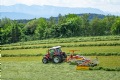 Un travail de râtissage impeccable avec le nouveau TOP 632 Ahttps://www.poettinger.at/de_at/Newsroom/Pressebild/4535